Уважаемые Коллеги!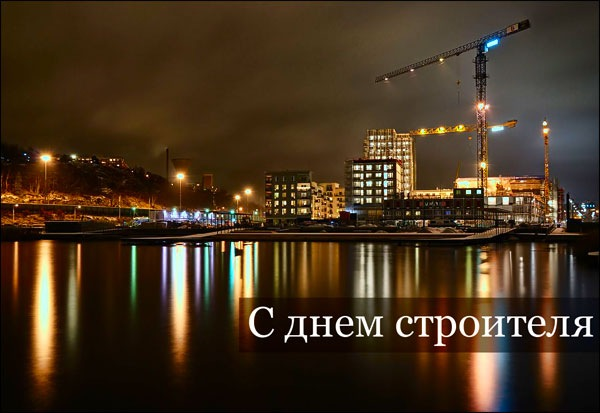 Примите самые искренние поздравления с профессиональным праздником – Днем Строителя!От всей души желаем Вам новых строительных высот,Успехов в воплощении самых смелых творческих планов,И, конечно, много новых современных объектов!  Будьте при любимом деле ,не знайте усталости!Пусть Ваши семьи будут крепкими, а счастье долговечным!ОГАУ «Госэкспертиза Челябинской области»